PENGARUH STORE ATMOSPHERE DAN LOKASI TERHADAP KEPUTUSAN PEMBELIAN(Survey Pada Konsumen Café North Wood Bandung)SKRIPSIUntuk memenuhi salah satu syarat sidang skripsiGuna memperoleh gelar Sarjana EkonomiOleh :Dian Nurmaliyan Sari134010333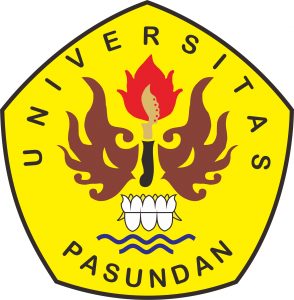 PROGRAM STUDI MANAJEMENFAKULTAS EKONOMI DAN BISNISUNIVERSITAS PASUNDANBANDUNG2019